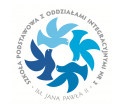 UCHWAŁA RADY RODZICÓW nr 4/2022/2023z dnia 19 września 2022 rokuw sprawie składu Prezydium Rady Rodziców w roku szkolnym 2022/2023Na rok szkolny 2022/2023 zostały powołane władze Rady Rodziców w następującym składzie: Prezydium Rady Rodziców: Grzegorz Lipka – Przewodniczący Rady RodzicówKatarzyna Kucewicz-Szczerbicka – Zastępczyni Przewodniczącego Rady RadzicówMarta Ostrowska – Zastępczyni Przewodniczącego Rady RodzicówAnna Pruska – Skarbniczka Rady RodzicówJustyna Bugajczyk-Tabor – Sekretarz Rady RodzicówEliza Gołembiewska – Członkini Prezydium Rady RodzicówMagdalena Ostrowska – Członkini Prezydium Rady RodzicówMonika Paradowska – Członkini Prezydium Rady RodzicówTomasz Tyniec – Członek Prezydium Rady RodzicówMateusz Zborowski – Członek Prezydium Rady RodzicówKomisja rewizyjna Rady RodzicówAgata Czapska-Ciechowska – Członkini Komisji RewizyjnejTomasz Pachnik – Członek Komisji Rewizyjnej